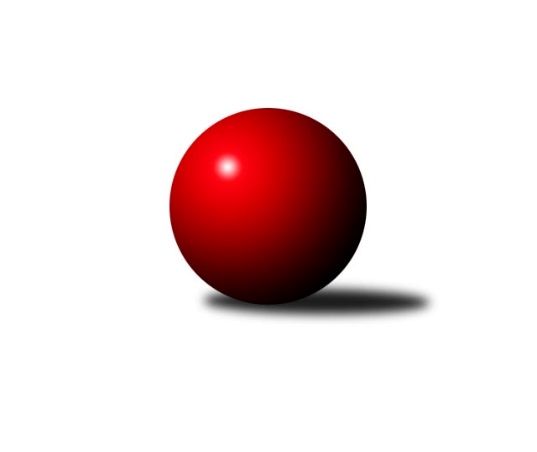 Č.5Ročník 2021/2022	15.8.2024 Jihomoravský KP1 jih 2021/2022Statistika 5. kolaTabulka družstev:		družstvo	záp	výh	rem	proh	skore	sety	průměr	body	plné	dorážka	chyby	1.	SK Podlužan Prušánky B	5	4	0	1	29.5 : 10.5 	(41.5 : 18.5)	2631	8	1795	836	27.4	2.	TJ Sokol Vážany	5	4	0	1	27.0 : 13.0 	(34.0 : 26.0)	2655	8	1825	830	38.6	3.	TJ Sokol Šanov B	4	3	0	1	23.0 : 9.0 	(26.0 : 22.0)	2612	6	1787	825	42.5	4.	TJ Jiskra Kyjov	4	3	0	1	19.5 : 12.5 	(27.5 : 20.5)	2545	6	1770	775	43	5.	KK Jiskra Čejkovice B	5	3	0	2	22.0 : 18.0 	(31.0 : 29.0)	2477	6	1755	722	61.8	6.	SK Baník Ratíškovice C	4	2	0	2	15.0 : 17.0 	(22.5 : 25.5)	2492	4	1740	752	52.8	7.	KK Sokol Litenčice	5	2	0	3	16.5 : 23.5 	(32.0 : 28.0)	2459	4	1725	734	52.8	8.	TJ Lokomotiva Valtice B	4	1	0	3	11.0 : 21.0 	(21.0 : 27.0)	2399	2	1713	686	64	9.	KK Vyškov D	4	1	0	3	10.0 : 22.0 	(16.5 : 31.5)	2464	2	1738	726	41.5	10.	TJ Sokol Vracov B	5	1	0	4	14.0 : 26.0 	(24.0 : 36.0)	2467	2	1728	739	51.8	11.	TJ Sokol Mistřín C	5	1	0	4	12.5 : 27.5 	(24.0 : 36.0)	2461	2	1730	731	55.4Tabulka doma:		družstvo	záp	výh	rem	proh	skore	sety	průměr	body	maximum	minimum	1.	SK Podlužan Prušánky B	3	3	0	0	19.5 : 4.5 	(28.0 : 8.0)	2799	6	2853	2745	2.	TJ Jiskra Kyjov	2	2	0	0	12.5 : 3.5 	(16.0 : 8.0)	2572	4	2589	2555	3.	TJ Sokol Vážany	2	2	0	0	12.0 : 4.0 	(15.0 : 9.0)	2600	4	2611	2589	4.	KK Sokol Litenčice	3	2	0	1	12.0 : 12.0 	(22.0 : 14.0)	2491	4	2584	2383	5.	TJ Sokol Šanov B	1	1	0	0	8.0 : 0.0 	(10.0 : 2.0)	2709	2	2709	2709	6.	TJ Sokol Mistřín C	2	1	0	1	9.0 : 7.0 	(14.0 : 10.0)	2578	2	2634	2521	7.	KK Jiskra Čejkovice B	2	1	0	1	7.0 : 9.0 	(11.0 : 13.0)	2466	2	2517	2415	8.	TJ Lokomotiva Valtice B	2	1	0	1	6.0 : 10.0 	(9.5 : 14.5)	2370	2	2389	2351	9.	KK Vyškov D	3	1	0	2	10.0 : 14.0 	(16.5 : 19.5)	2464	2	2473	2446	10.	SK Baník Ratíškovice C	3	1	0	2	10.0 : 14.0 	(16.5 : 19.5)	2458	2	2501	2412	11.	TJ Sokol Vracov B	2	0	0	2	5.0 : 11.0 	(9.5 : 14.5)	2556	0	2587	2525Tabulka venku:		družstvo	záp	výh	rem	proh	skore	sety	průměr	body	maximum	minimum	1.	KK Jiskra Čejkovice B	3	2	0	1	15.0 : 9.0 	(20.0 : 16.0)	2480	4	2535	2398	2.	TJ Sokol Vážany	3	2	0	1	15.0 : 9.0 	(19.0 : 17.0)	2648	4	2849	2525	3.	TJ Sokol Šanov B	3	2	0	1	15.0 : 9.0 	(16.0 : 20.0)	2579	4	2634	2472	4.	SK Baník Ratíškovice C	1	1	0	0	5.0 : 3.0 	(6.0 : 6.0)	2526	2	2526	2526	5.	SK Podlužan Prušánky B	2	1	0	1	10.0 : 6.0 	(13.5 : 10.5)	2547	2	2548	2546	6.	TJ Jiskra Kyjov	2	1	0	1	7.0 : 9.0 	(11.5 : 12.5)	2532	2	2629	2435	7.	TJ Sokol Vracov B	3	1	0	2	9.0 : 15.0 	(14.5 : 21.5)	2438	2	2476	2401	8.	KK Vyškov D	1	0	0	1	0.0 : 8.0 	(0.0 : 12.0)	0	0	0	0	9.	TJ Lokomotiva Valtice B	2	0	0	2	5.0 : 11.0 	(11.5 : 12.5)	2428	0	2475	2380	10.	KK Sokol Litenčice	2	0	0	2	4.5 : 11.5 	(10.0 : 14.0)	2444	0	2633	2254	11.	TJ Sokol Mistřín C	3	0	0	3	3.5 : 20.5 	(10.0 : 26.0)	2422	0	2498	2355Tabulka podzimní části:		družstvo	záp	výh	rem	proh	skore	sety	průměr	body	doma	venku	1.	SK Podlužan Prušánky B	5	4	0	1	29.5 : 10.5 	(41.5 : 18.5)	2631	8 	3 	0 	0 	1 	0 	1	2.	TJ Sokol Vážany	5	4	0	1	27.0 : 13.0 	(34.0 : 26.0)	2655	8 	2 	0 	0 	2 	0 	1	3.	TJ Sokol Šanov B	4	3	0	1	23.0 : 9.0 	(26.0 : 22.0)	2612	6 	1 	0 	0 	2 	0 	1	4.	TJ Jiskra Kyjov	4	3	0	1	19.5 : 12.5 	(27.5 : 20.5)	2545	6 	2 	0 	0 	1 	0 	1	5.	KK Jiskra Čejkovice B	5	3	0	2	22.0 : 18.0 	(31.0 : 29.0)	2477	6 	1 	0 	1 	2 	0 	1	6.	SK Baník Ratíškovice C	4	2	0	2	15.0 : 17.0 	(22.5 : 25.5)	2492	4 	1 	0 	2 	1 	0 	0	7.	KK Sokol Litenčice	5	2	0	3	16.5 : 23.5 	(32.0 : 28.0)	2459	4 	2 	0 	1 	0 	0 	2	8.	TJ Lokomotiva Valtice B	4	1	0	3	11.0 : 21.0 	(21.0 : 27.0)	2399	2 	1 	0 	1 	0 	0 	2	9.	KK Vyškov D	4	1	0	3	10.0 : 22.0 	(16.5 : 31.5)	2464	2 	1 	0 	2 	0 	0 	1	10.	TJ Sokol Vracov B	5	1	0	4	14.0 : 26.0 	(24.0 : 36.0)	2467	2 	0 	0 	2 	1 	0 	2	11.	TJ Sokol Mistřín C	5	1	0	4	12.5 : 27.5 	(24.0 : 36.0)	2461	2 	1 	0 	1 	0 	0 	3Tabulka jarní části:		družstvo	záp	výh	rem	proh	skore	sety	průměr	body	doma	venku	1.	SK Baník Ratíškovice C	0	0	0	0	0.0 : 0.0 	(0.0 : 0.0)	0	0 	0 	0 	0 	0 	0 	0 	2.	TJ Jiskra Kyjov	0	0	0	0	0.0 : 0.0 	(0.0 : 0.0)	0	0 	0 	0 	0 	0 	0 	0 	3.	KK Sokol Litenčice	0	0	0	0	0.0 : 0.0 	(0.0 : 0.0)	0	0 	0 	0 	0 	0 	0 	0 	4.	TJ Sokol Vážany	0	0	0	0	0.0 : 0.0 	(0.0 : 0.0)	0	0 	0 	0 	0 	0 	0 	0 	5.	KK Jiskra Čejkovice B	0	0	0	0	0.0 : 0.0 	(0.0 : 0.0)	0	0 	0 	0 	0 	0 	0 	0 	6.	KK Vyškov D	0	0	0	0	0.0 : 0.0 	(0.0 : 0.0)	0	0 	0 	0 	0 	0 	0 	0 	7.	TJ Lokomotiva Valtice B	0	0	0	0	0.0 : 0.0 	(0.0 : 0.0)	0	0 	0 	0 	0 	0 	0 	0 	8.	TJ Sokol Šanov B	0	0	0	0	0.0 : 0.0 	(0.0 : 0.0)	0	0 	0 	0 	0 	0 	0 	0 	9.	SK Podlužan Prušánky B	0	0	0	0	0.0 : 0.0 	(0.0 : 0.0)	0	0 	0 	0 	0 	0 	0 	0 	10.	TJ Sokol Mistřín C	0	0	0	0	0.0 : 0.0 	(0.0 : 0.0)	0	0 	0 	0 	0 	0 	0 	0 	11.	TJ Sokol Vracov B	0	0	0	0	0.0 : 0.0 	(0.0 : 0.0)	0	0 	0 	0 	0 	0 	0 	0 Zisk bodů pro družstvo:		jméno hráče	družstvo	body	zápasy	v %	dílčí body	sety	v %	1.	Josef Kamenišťák 	TJ Sokol Vážany 	5	/	5	(100%)	8.5	/	10	(85%)	2.	Martin Bílek 	TJ Sokol Vracov B 	5	/	5	(100%)	8	/	10	(80%)	3.	Antonín Svozil st.	TJ Jiskra Kyjov 	4	/	4	(100%)	7	/	8	(88%)	4.	Sára Zálešáková 	SK Podlužan Prušánky B 	4	/	4	(100%)	6.5	/	8	(81%)	5.	Aleš Procházka 	TJ Sokol Šanov B 	4	/	4	(100%)	6	/	8	(75%)	6.	Petr Sedláček 	TJ Sokol Vážany 	4	/	5	(80%)	8.5	/	10	(85%)	7.	Jakub Svoboda 	KK Jiskra Čejkovice B 	4	/	5	(80%)	8	/	10	(80%)	8.	Vladimír Stávek 	KK Jiskra Čejkovice B 	4	/	5	(80%)	5	/	10	(50%)	9.	Petr Kesjár 	TJ Sokol Šanov B 	3	/	3	(100%)	4	/	6	(67%)	10.	Vladimír Čech 	TJ Lokomotiva Valtice B 	3	/	4	(75%)	6	/	8	(75%)	11.	Roman Krůza 	TJ Lokomotiva Valtice B 	3	/	4	(75%)	6	/	8	(75%)	12.	Milan Kochaníček 	KK Sokol Litenčice 	3	/	4	(75%)	6	/	8	(75%)	13.	Antonín Svozil ml.	TJ Jiskra Kyjov 	3	/	4	(75%)	4	/	8	(50%)	14.	Michal Stieranka 	TJ Sokol Šanov B 	3	/	4	(75%)	4	/	8	(50%)	15.	Jana Mačudová 	SK Baník Ratíškovice C 	3	/	4	(75%)	3.5	/	8	(44%)	16.	Roman Blažek 	KK Sokol Litenčice 	3	/	5	(60%)	7	/	10	(70%)	17.	Radek Loubal 	TJ Sokol Vážany 	3	/	5	(60%)	6	/	10	(60%)	18.	Vítězslav Nejedlík 	TJ Sokol Vracov B 	3	/	5	(60%)	5	/	10	(50%)	19.	Tomáš Mrkávek 	KK Jiskra Čejkovice B 	3	/	5	(60%)	5	/	10	(50%)	20.	Pavel Dolinajec 	KK Jiskra Čejkovice B 	3	/	5	(60%)	5	/	10	(50%)	21.	Jozef Kamenišťák 	TJ Sokol Vážany 	3	/	5	(60%)	4	/	10	(40%)	22.	Filip Benada 	SK Podlužan Prušánky B 	2	/	2	(100%)	3	/	4	(75%)	23.	Jaroslav Klimentík 	TJ Sokol Šanov B 	2	/	3	(67%)	3	/	6	(50%)	24.	Michal Šimek 	SK Podlužan Prušánky B 	2	/	3	(67%)	3	/	6	(50%)	25.	Vladimír Crhonek 	KK Vyškov D 	2	/	3	(67%)	2	/	6	(33%)	26.	Roman Klvaň 	TJ Jiskra Kyjov 	2	/	4	(50%)	6	/	8	(75%)	27.	Jiří Špaček 	TJ Jiskra Kyjov 	2	/	4	(50%)	5	/	8	(63%)	28.	Ladislav Kacetl 	TJ Sokol Šanov B 	2	/	4	(50%)	5	/	8	(63%)	29.	Luděk Zapletal 	KK Sokol Litenčice 	2	/	4	(50%)	5	/	8	(63%)	30.	Michaela Varmužová 	TJ Sokol Mistřín C 	2	/	4	(50%)	5	/	8	(63%)	31.	Jaroslav Konečný 	TJ Sokol Vracov B 	2	/	4	(50%)	5	/	8	(63%)	32.	Marie Kobylková 	SK Baník Ratíškovice C 	2	/	4	(50%)	4.5	/	8	(56%)	33.	Eduard Jung 	TJ Lokomotiva Valtice B 	2	/	4	(50%)	4.5	/	8	(56%)	34.	Pavel Flamík 	SK Podlužan Prušánky B 	2	/	4	(50%)	4	/	8	(50%)	35.	Lenka Štěrbová 	KK Sokol Litenčice 	2	/	4	(50%)	4	/	8	(50%)	36.	Dagmar Opluštilová 	SK Baník Ratíškovice C 	2	/	4	(50%)	4	/	8	(50%)	37.	Michal Hlinecký 	KK Jiskra Čejkovice B 	2	/	5	(40%)	6	/	10	(60%)	38.	Petr Khol 	TJ Sokol Mistřín C 	2	/	5	(40%)	5	/	10	(50%)	39.	Petr Malý 	TJ Sokol Vážany 	2	/	5	(40%)	4	/	10	(40%)	40.	Pavel Měsíček 	TJ Sokol Mistřín C 	1.5	/	4	(38%)	4	/	8	(50%)	41.	Michal Pálka 	SK Podlužan Prušánky B 	1.5	/	4	(38%)	4	/	8	(50%)	42.	Adam Pavel Špaček 	TJ Sokol Mistřín C 	1	/	1	(100%)	2	/	2	(100%)	43.	Kristýna Košuličová 	SK Baník Ratíškovice C 	1	/	1	(100%)	2	/	2	(100%)	44.	Jan Vejmola 	KK Vyškov D 	1	/	1	(100%)	2	/	2	(100%)	45.	Milana Alánová 	KK Vyškov D 	1	/	1	(100%)	2	/	2	(100%)	46.	Aleš Zálešák 	SK Podlužan Prušánky B 	1	/	1	(100%)	2	/	2	(100%)	47.	Monika Zapletalová 	KK Sokol Litenčice 	1	/	1	(100%)	2	/	2	(100%)	48.	Zdeněk Klečka 	SK Podlužan Prušánky B 	1	/	1	(100%)	2	/	2	(100%)	49.	Pavel Petrů 	TJ Sokol Šanov B 	1	/	1	(100%)	2	/	2	(100%)	50.	Štěpánka Vytisková 	SK Podlužan Prušánky B 	1	/	1	(100%)	2	/	2	(100%)	51.	Zdeněk Hosaja 	SK Podlužan Prušánky B 	1	/	1	(100%)	1	/	2	(50%)	52.	Petr Bakaj ml.	TJ Sokol Šanov B 	1	/	1	(100%)	1	/	2	(50%)	53.	Ivana Blechová 	TJ Sokol Šanov B 	1	/	1	(100%)	1	/	2	(50%)	54.	Jan Kovář 	TJ Sokol Vážany 	1	/	2	(50%)	2	/	4	(50%)	55.	Dennis Urc 	TJ Sokol Mistřín C 	1	/	2	(50%)	2	/	4	(50%)	56.	Milan Ryšánek 	KK Vyškov D 	1	/	2	(50%)	2	/	4	(50%)	57.	Jan Donneberger 	KK Vyškov D 	1	/	2	(50%)	1.5	/	4	(38%)	58.	Zdeněk Sedláček 	TJ Sokol Mistřín C 	1	/	2	(50%)	1	/	4	(25%)	59.	Dušan Zahradník 	TJ Sokol Vážany 	1	/	2	(50%)	1	/	4	(25%)	60.	Ludvík Vašulka 	TJ Sokol Mistřín C 	1	/	2	(50%)	1	/	4	(25%)	61.	Vladislav Kozák 	TJ Sokol Mistřín C 	1	/	2	(50%)	1	/	4	(25%)	62.	Josef Michálek 	KK Vyškov D 	1	/	3	(33%)	3	/	6	(50%)	63.	Jiří Formánek 	KK Vyškov D 	1	/	3	(33%)	3	/	6	(50%)	64.	Radek Jurčík 	TJ Jiskra Kyjov 	1	/	3	(33%)	2.5	/	6	(42%)	65.	Karel Mecl 	SK Baník Ratíškovice C 	1	/	3	(33%)	2	/	6	(33%)	66.	Antonín Zýbal 	SK Baník Ratíškovice C 	1	/	3	(33%)	2	/	6	(33%)	67.	Ludvík Kuhn 	TJ Jiskra Kyjov 	1	/	3	(33%)	1	/	6	(17%)	68.	Jakub Mecl 	SK Baník Ratíškovice C 	1	/	4	(25%)	4	/	8	(50%)	69.	Stanislav Kočí 	TJ Sokol Vracov B 	1	/	4	(25%)	2.5	/	8	(31%)	70.	Jan Beneš 	TJ Lokomotiva Valtice B 	1	/	4	(25%)	2.5	/	8	(31%)	71.	Martin Pechal 	TJ Sokol Vracov B 	1	/	4	(25%)	2.5	/	8	(31%)	72.	David Vávra 	KK Sokol Litenčice 	1	/	5	(20%)	5	/	10	(50%)	73.	Martin Šubrt 	TJ Jiskra Kyjov 	0.5	/	2	(25%)	2	/	4	(50%)	74.	Jan Žurman 	KK Sokol Litenčice 	0.5	/	5	(10%)	2	/	10	(20%)	75.	Josef Smažinka 	KK Sokol Litenčice 	0	/	1	(0%)	1	/	2	(50%)	76.	Drahomír Urc 	TJ Sokol Mistřín C 	0	/	1	(0%)	1	/	2	(50%)	77.	Kateřina Bařinová 	TJ Sokol Mistřín C 	0	/	1	(0%)	1	/	2	(50%)	78.	Josef Vařák 	TJ Lokomotiva Valtice B 	0	/	1	(0%)	1	/	2	(50%)	79.	Jarmila Bábíčková 	SK Baník Ratíškovice C 	0	/	1	(0%)	0.5	/	2	(25%)	80.	Hana Majzlíková 	KK Jiskra Čejkovice B 	0	/	1	(0%)	0	/	2	(0%)	81.	Miroslav Poledník 	KK Vyškov D 	0	/	1	(0%)	0	/	2	(0%)	82.	Dušan Urubek 	TJ Sokol Mistřín C 	0	/	1	(0%)	0	/	2	(0%)	83.	Lubomír Kyselka 	TJ Sokol Mistřín C 	0	/	1	(0%)	0	/	2	(0%)	84.	Jiří Fojtík 	KK Jiskra Čejkovice B 	0	/	1	(0%)	0	/	2	(0%)	85.	Martina Nejedlíková 	TJ Sokol Vracov B 	0	/	1	(0%)	0	/	2	(0%)	86.	Petr Snídal 	KK Vyškov D 	0	/	2	(0%)	1	/	4	(25%)	87.	Pavel Pěček 	TJ Sokol Mistřín C 	0	/	2	(0%)	0	/	4	(0%)	88.	Radoslav Holomáč 	KK Jiskra Čejkovice B 	0	/	3	(0%)	2	/	6	(33%)	89.	Alena Kristová 	SK Podlužan Prušánky B 	0	/	3	(0%)	2	/	6	(33%)	90.	Radek Břečka 	TJ Sokol Vracov B 	0	/	3	(0%)	1	/	6	(17%)	91.	Božena Vajdová 	TJ Lokomotiva Valtice B 	0	/	3	(0%)	0	/	6	(0%)	92.	Jan Klimentík 	TJ Sokol Šanov B 	0	/	3	(0%)	0	/	6	(0%)	93.	Robert Gecs 	TJ Lokomotiva Valtice B 	0	/	4	(0%)	1	/	8	(13%)	94.	Martina Pechalová 	TJ Sokol Vracov B 	0	/	4	(0%)	0	/	8	(0%)Průměry na kuželnách:		kuželna	průměr	plné	dorážka	chyby	výkon na hráče	1.	Prušánky, 1-4	2770	1899	870	38.5	(461.7)	2.	Šanov, 1-4	2603	1818	785	46.5	(433.9)	3.	TJ Sokol Vracov, 1-6	2593	1765	827	45.3	(432.2)	4.	TJ Sokol Mistřín, 1-4	2547	1789	757	58.3	(424.5)	5.	Kyjov, 1-2	2526	1761	764	41.8	(421.0)	6.	KK Vyškov, 1-4	2492	1742	750	49.1	(415.5)	7.	KK Jiskra Čejkovice, 1-2	2491	1730	761	53.8	(415.3)	8.	Ratíškovice, 1-4	2478	1734	743	51.5	(413.1)	9.	Litenčice, 1-2	2449	1704	745	50.5	(408.3)	10.	TJ Lokomotiva Valtice, 1-4	2385	1689	695	67.0	(397.5)Nejlepší výkony na kuželnách:Prušánky, 1-4SK Podlužan Prušánky B	2853	5. kolo	Josef Kamenišťák 	TJ Sokol Vážany	527	5. koloTJ Sokol Vážany	2849	5. kolo	Pavel Flamík 	SK Podlužan Prušánky B	510	5. koloSK Podlužan Prušánky B	2745	4. kolo	Zdeněk Klečka 	SK Podlužan Prušánky B	506	5. koloKK Sokol Litenčice	2633	4. kolo	Sára Zálešáková 	SK Podlužan Prušánky B	496	5. koloSK Podlužan Prušánky B	12	2. kolo	Radek Loubal 	TJ Sokol Vážany	492	5. koloKK Vyškov D	0	2. kolo	Jan Žurman 	KK Sokol Litenčice	486	4. kolo		. kolo	Michal Pálka 	SK Podlužan Prušánky B	486	4. kolo		. kolo	Petr Sedláček 	TJ Sokol Vážany	485	5. kolo		. kolo	Aleš Zálešák 	SK Podlužan Prušánky B	473	4. kolo		. kolo	Jozef Kamenišťák 	TJ Sokol Vážany	473	5. koloŠanov, 1-4TJ Sokol Šanov B	2709	3. kolo	Petr Kesjár 	TJ Sokol Šanov B	473	3. koloTJ Sokol Mistřín C	2498	3. kolo	Aleš Procházka 	TJ Sokol Šanov B	460	3. kolo		. kolo	Michal Stieranka 	TJ Sokol Šanov B	449	3. kolo		. kolo	Ladislav Kacetl 	TJ Sokol Šanov B	448	3. kolo		. kolo	Ivana Blechová 	TJ Sokol Šanov B	444	3. kolo		. kolo	Michaela Varmužová 	TJ Sokol Mistřín C	439	3. kolo		. kolo	Jaroslav Klimentík 	TJ Sokol Šanov B	435	3. kolo		. kolo	Petr Khol 	TJ Sokol Mistřín C	432	3. kolo		. kolo	Zdeněk Sedláček 	TJ Sokol Mistřín C	430	3. kolo		. kolo	Pavel Měsíček 	TJ Sokol Mistřín C	406	3. koloTJ Sokol Vracov, 1-6TJ Sokol Šanov B	2632	2. kolo	Roman Klvaň 	TJ Jiskra Kyjov	465	4. koloTJ Jiskra Kyjov	2629	4. kolo	Radek Jurčík 	TJ Jiskra Kyjov	464	4. koloTJ Sokol Vracov B	2587	4. kolo	Martin Bílek 	TJ Sokol Vracov B	459	4. koloTJ Sokol Vracov B	2525	2. kolo	Aleš Procházka 	TJ Sokol Šanov B	458	2. kolo		. kolo	Petr Kesjár 	TJ Sokol Šanov B	458	2. kolo		. kolo	Ladislav Kacetl 	TJ Sokol Šanov B	458	2. kolo		. kolo	Vítězslav Nejedlík 	TJ Sokol Vracov B	457	4. kolo		. kolo	Martin Bílek 	TJ Sokol Vracov B	455	2. kolo		. kolo	Stanislav Kočí 	TJ Sokol Vracov B	447	4. kolo		. kolo	Vítězslav Nejedlík 	TJ Sokol Vracov B	447	2. koloTJ Sokol Mistřín, 1-4TJ Sokol Mistřín C	2634	2. kolo	Petr Khol 	TJ Sokol Mistřín C	487	2. koloSK Baník Ratíškovice C	2526	4. kolo	Vladislav Kozák 	TJ Sokol Mistřín C	465	4. koloTJ Sokol Mistřín C	2521	4. kolo	Michaela Varmužová 	TJ Sokol Mistřín C	464	2. koloKK Jiskra Čejkovice B	2508	2. kolo	Dennis Urc 	TJ Sokol Mistřín C	453	4. kolo		. kolo	Jakub Svoboda 	KK Jiskra Čejkovice B	441	2. kolo		. kolo	Karel Mecl 	SK Baník Ratíškovice C	439	4. kolo		. kolo	Zdeněk Sedláček 	TJ Sokol Mistřín C	438	2. kolo		. kolo	Dagmar Opluštilová 	SK Baník Ratíškovice C	436	4. kolo		. kolo	Pavel Dolinajec 	KK Jiskra Čejkovice B	435	2. kolo		. kolo	Petr Khol 	TJ Sokol Mistřín C	434	4. koloKyjov, 1-2TJ Jiskra Kyjov	2589	1. kolo	Antonín Svozil st.	TJ Jiskra Kyjov	478	1. koloTJ Jiskra Kyjov	2555	5. kolo	Antonín Svozil ml.	TJ Jiskra Kyjov	470	1. koloSK Podlužan Prušánky B	2548	1. kolo	Antonín Svozil ml.	TJ Jiskra Kyjov	458	5. koloTJ Sokol Mistřín C	2412	5. kolo	Michal Pálka 	SK Podlužan Prušánky B	452	1. kolo		. kolo	Antonín Svozil st.	TJ Jiskra Kyjov	451	5. kolo		. kolo	Filip Benada 	SK Podlužan Prušánky B	445	1. kolo		. kolo	Roman Klvaň 	TJ Jiskra Kyjov	431	5. kolo		. kolo	Michal Šimek 	SK Podlužan Prušánky B	427	1. kolo		. kolo	Ludvík Kuhn 	TJ Jiskra Kyjov	425	5. kolo		. kolo	Michaela Varmužová 	TJ Sokol Mistřín C	424	5. koloKK Vyškov, 1-4TJ Sokol Vážany	2611	2. kolo	Petr Malý 	TJ Sokol Vážany	466	3. koloTJ Sokol Vážany	2589	4. kolo	Petr Sedláček 	TJ Sokol Vážany	464	2. koloTJ Sokol Vážany	2571	3. kolo	Radek Loubal 	TJ Sokol Vážany	458	4. koloTJ Sokol Vracov B	2476	5. kolo	Petr Sedláček 	TJ Sokol Vážany	450	4. koloTJ Lokomotiva Valtice B	2475	4. kolo	Antonín Svozil ml.	TJ Jiskra Kyjov	446	2. koloKK Vyškov D	2473	5. kolo	Antonín Svozil st.	TJ Jiskra Kyjov	446	2. koloKK Vyškov D	2473	3. kolo	Eduard Jung 	TJ Lokomotiva Valtice B	446	1. koloKK Vyškov D	2446	1. kolo	Petr Sedláček 	TJ Sokol Vážany	442	3. koloTJ Jiskra Kyjov	2435	2. kolo	Milana Alánová 	KK Vyškov D	440	5. koloTJ Lokomotiva Valtice B	2380	1. kolo	Josef Kamenišťák 	TJ Sokol Vážany	440	3. koloKK Jiskra Čejkovice, 1-2TJ Sokol Šanov B	2634	4. kolo	Aleš Procházka 	TJ Sokol Šanov B	460	4. koloKK Jiskra Čejkovice B	2517	4. kolo	Petr Kesjár 	TJ Sokol Šanov B	458	4. koloKK Jiskra Čejkovice B	2415	1. kolo	Jaroslav Klimentík 	TJ Sokol Šanov B	455	4. koloTJ Sokol Vracov B	2401	1. kolo	Vladimír Stávek 	KK Jiskra Čejkovice B	451	4. kolo		. kolo	Ladislav Kacetl 	TJ Sokol Šanov B	446	4. kolo		. kolo	Jakub Svoboda 	KK Jiskra Čejkovice B	439	4. kolo		. kolo	Tomáš Mrkávek 	KK Jiskra Čejkovice B	432	4. kolo		. kolo	Vladimír Stávek 	KK Jiskra Čejkovice B	428	1. kolo		. kolo	Jakub Svoboda 	KK Jiskra Čejkovice B	427	1. kolo		. kolo	Martin Bílek 	TJ Sokol Vracov B	425	1. koloRatíškovice, 1-4KK Jiskra Čejkovice B	2535	5. kolo	Martin Bílek 	TJ Sokol Vracov B	482	3. koloTJ Sokol Vážany	2525	1. kolo	Pavel Dolinajec 	KK Jiskra Čejkovice B	466	5. koloSK Baník Ratíškovice C	2501	3. kolo	Jana Mačudová 	SK Baník Ratíškovice C	456	1. koloSK Baník Ratíškovice C	2461	1. kolo	Petr Malý 	TJ Sokol Vážany	445	1. koloTJ Sokol Vracov B	2436	3. kolo	Tomáš Mrkávek 	KK Jiskra Čejkovice B	444	5. koloSK Baník Ratíškovice C	2412	5. kolo	Josef Kamenišťák 	TJ Sokol Vážany	444	1. kolo		. kolo	Michal Hlinecký 	KK Jiskra Čejkovice B	442	5. kolo		. kolo	Marie Kobylková 	SK Baník Ratíškovice C	434	3. kolo		. kolo	Kristýna Košuličová 	SK Baník Ratíškovice C	434	3. kolo		. kolo	Jozef Kamenišťák 	TJ Sokol Vážany	432	1. koloLitenčice, 1-2KK Sokol Litenčice	2584	5. kolo	Milan Kochaníček 	KK Sokol Litenčice	471	1. koloKK Sokol Litenčice	2506	1. kolo	Michaela Varmužová 	TJ Sokol Mistřín C	453	1. koloTJ Sokol Šanov B	2472	5. kolo	Milan Kochaníček 	KK Sokol Litenčice	448	5. koloKK Jiskra Čejkovice B	2398	3. kolo	Michal Stieranka 	TJ Sokol Šanov B	444	5. koloKK Sokol Litenčice	2383	3. kolo	Luděk Zapletal 	KK Sokol Litenčice	442	1. koloTJ Sokol Mistřín C	2355	1. kolo	Roman Blažek 	KK Sokol Litenčice	441	5. kolo		. kolo	Monika Zapletalová 	KK Sokol Litenčice	440	5. kolo		. kolo	Michal Hlinecký 	KK Jiskra Čejkovice B	436	3. kolo		. kolo	Vladimír Stávek 	KK Jiskra Čejkovice B	434	3. kolo		. kolo	Petr Bakaj ml.	TJ Sokol Šanov B	433	5. koloTJ Lokomotiva Valtice, 1-4SK Podlužan Prušánky B	2546	3. kolo	Vladimír Čech 	TJ Lokomotiva Valtice B	469	2. koloTJ Lokomotiva Valtice B	2389	2. kolo	Zdeněk Hosaja 	SK Podlužan Prušánky B	463	3. koloTJ Lokomotiva Valtice B	2351	3. kolo	Roman Blažek 	KK Sokol Litenčice	444	2. koloKK Sokol Litenčice	2254	2. kolo	Michal Pálka 	SK Podlužan Prušánky B	432	3. kolo		. kolo	Roman Krůza 	TJ Lokomotiva Valtice B	432	3. kolo		. kolo	Roman Krůza 	TJ Lokomotiva Valtice B	429	2. kolo		. kolo	Filip Benada 	SK Podlužan Prušánky B	427	3. kolo		. kolo	Sára Zálešáková 	SK Podlužan Prušánky B	420	3. kolo		. kolo	Vladimír Čech 	TJ Lokomotiva Valtice B	411	3. kolo		. kolo	Pavel Flamík 	SK Podlužan Prušánky B	404	3. koloČetnost výsledků:	8.0 : 0.0	2x	7.5 : 0.5	1x	7.0 : 1.0	1x	6.5 : 1.5	1x	6.0 : 2.0	3x	5.0 : 3.0	7x	3.0 : 5.0	3x	2.0 : 6.0	5x	1.0 : 7.0	2x